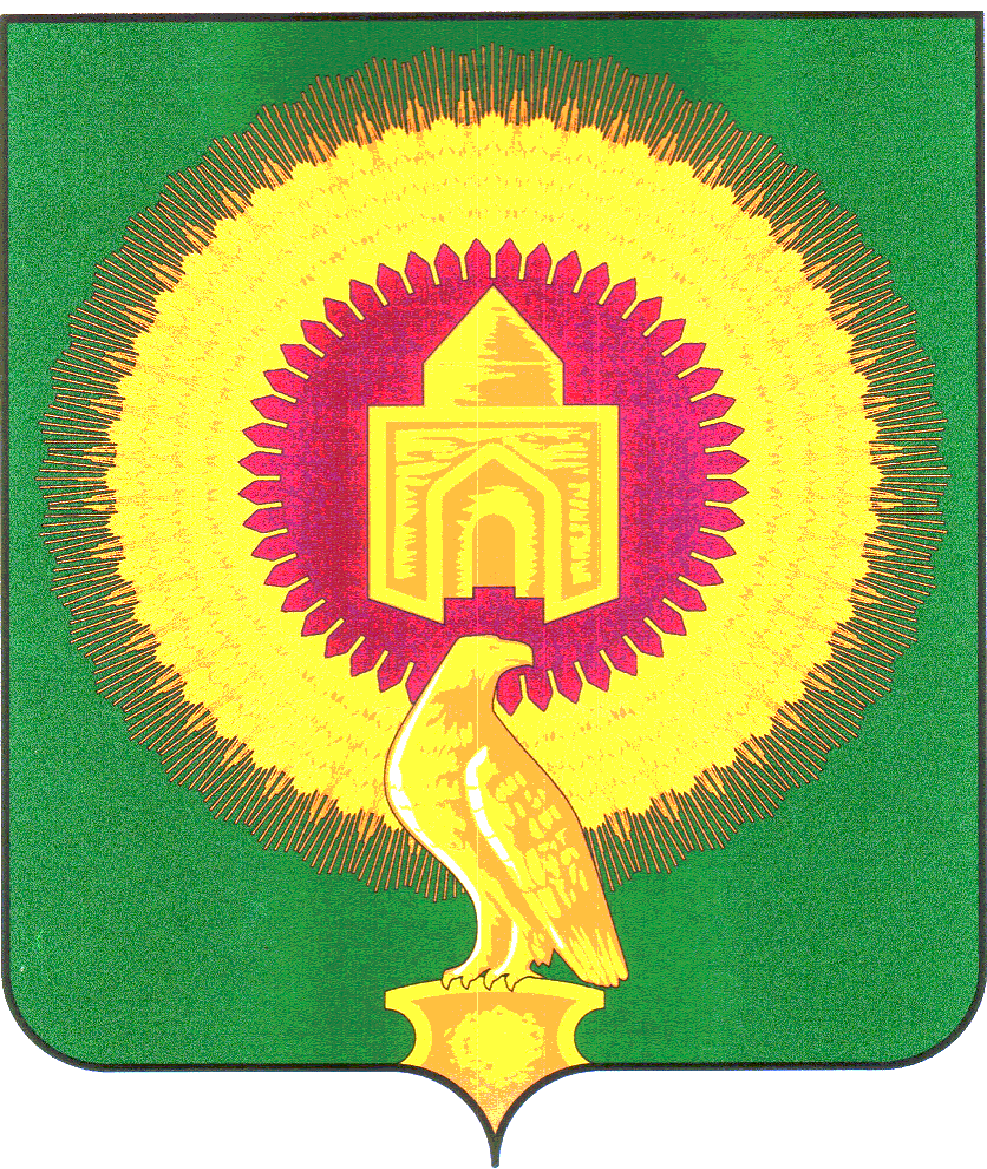 СОВЕТ ДЕПУТАТОВКАТЕНИНСКОГО СЕЛЬСКОГО ПОСЕЛЕНИЯВАРНЕНСКОГО МУНИЦИПАЛЬНОГО РАЙОНАЧЕЛЯБИНСКОЙ ОБЛАСТИРЕШЕНИЕот 30  сентября 2017г				№ 22«Об исполнении бюджета Катенинскогосельского поселения за  9 месяцев  2017 года»Заслушав доклад начальника Финансового органа Катенинского сельского поселения Т.С.Кузнецовой «Об исполнении бюджета Катенинского сельского поселения за 1 полугодие 2017 года», Совет депутатов Катенинского сельского поселения РЕШАЕТ:1. Утвердить отчет об исполнении бюджета поселения за 9 месяцев 2017 года по доходам в сумме 6166,67 тыс.рублей, по расходам 6315,00 тыс. рублей со следующими показателями:- по доходам согласно приложению 1- по распределению расходов по разделам, подразделам, целевым статьям и видам расходов бюджетов Российской Федерации согласно приложению 2- по ведомственной структуре расходов согласно приложению 3.2. Направить настоящее решение Главе Катенинского сельского поселения для подписания и обнародования.Глава Катенинского	Председательсельского поселения	Совета депутатов____________В.М.Николаев	____________И.И.КозленкоПриложение №1К решению Совета депутатовКатенинского сельского поселенияот 30 сентября  2017 года № 22Исполнение доходов Катенинского сельского поселения за 9 месяцев  2017 годаПриложение №2К решению Совета депутатовКатенинского сельского поселенияот 30 сентября  2017 года № 22Расходы бюджета за 9 месяцев 2017 г. по разделам и подразделам классификации расходов бюджета Катенинского сельского поселениятыс. руб.Приложение №3К решению Совета депутатовКатенинского сельского поселенияот 30 сентября 2017 года № 22Распределение бюджетных ассигнований по ведомственной структуре расходов бюджета Катенинского сельского поселенияза 9 месяцев  2017 года                                                                (тыс. руб.)тыс. руб.Гл. администраторКВДНаименование КВДЗачислено1821.01.02010.01.1000.110Налог на доходы физических лиц с доходов, источником которых является налоговый агент, за исключением доходов, в отношении которых исчисление и уплата налога осуществляются в соответствии со статьями 227, 227.1 и 228 Налогового кодекса Российской Федерации (сумма платежа (перерасчеты, недоимка и задолженность по соответствующему платежу, в том числе по отмененному)1556,991821.01.02010.01.2100.110Налог на доходы физических лиц с доходов, источником которых является налоговый агент, за исключением доходов, в отношении которых исчисление и уплата налога осуществляются в соответствии со статьями 227, 227.1 и 228 Налогового кодекса Российской Федерации (пени по соответствующему платежу)0,341821.01.02010.01.3000.110Налог на доходы физических лиц с доходов, источником которых является налоговый агент, за исключением доходов, в отношении которых исчисление и уплата налога осуществляются в соответствии со статьями 227, 227.1 и 228 Налогового кодекса Российской Федерации (суммы денежных взысканий (штрафов) по соответствующему платежу согласно законодательству Российской Федерации)0,091821.01.02020.01.3000.110Налог на доходы физических лиц с доходов, полученных от осуществления деятельности физическими лицами, зарегистрированными в качестве индивидуальных предпринимателей, нотариусов, занимающихся частной практикой, адвокатов, учредивших адвокатские кабинеты, и других лиц, занимающихся частной практикой в соответствии со статьей 227 Налогового кодекса Российской Федерации (суммы денежных взысканий (штрафов) по соответствующему платежу согласно законодательству Российской Федерации)0,011821.01.02030.01.1000.110Налог на доходы физических лиц с доходов, полученных физическими лицами в соответствии со статьей 228 Налогового кодекса Российской Федерации (сумма платежа (перерасчеты, недоимка и задолженность по соответствующему платежу, в том числе по отмененному)0,131821.01.02030.01.3000.110Налог на доходы физических лиц с доходов, полученных физическими лицами в соответствии со статьей 228 Налогового кодекса Российской Федерации (суммы денежных взысканий (штрафов) по соответствующему платежу согласно законодательству Российской Федерации)0,021821.05.03010.01.1000.110Единый сельскохозяйственный налог (сумма платежа (перерасчеты, недоимка и задолженность по соответствующему платежу, в том числе по отмененному)23,831821.05.03010.01.2100.110Единый сельскохозяйственный налог (пени по соответствующему платежу)1,581821.05.03010.01.3000.110Единый сельскохозяйственный налог (суммы денежных взысканий (штрафов) по соответствующему платежу согласно законодательству Российской Федерации)0,501821.06.01030.10.1000.110Налог на имущество физических лиц, взимаемый по ставкам, применяемым к объектам налогообложения, расположенным в границах сельских поселений (сумма платежа (перерасчеты, недоимка и задолженность по соответствующему платежу, в том числе по отмененному)31,371821.06.01030.10.2100.110Налог на имущество физических лиц, взимаемый по ставкам, применяемым к объектам налогообложения, расположенным в границах сельских поселений (пени по соответствующему платежу)1,451821.06.06033.10.1000.110Земельный налог с организаций, обладающих земельным участком, расположенным в границах сельских поселений (сумма платежа (перерасчеты, недоимка и задолженность по соответствующему платежу, в том числе по отмененному)1309,421821.06.06043.10.1000.110Земельный налог с физических лиц, обладающих земельным участком, расположенным в границах сельских поселений (сумма платежа (перерасчеты, недоимка и задолженность по соответствующему платежу, в том числе по отмененному)86,861821.06.06043.10.2100.110Земельный налог с физических лиц, обладающих земельным участком, расположенным в границах сельских поселений (пени по соответствующему платежу)22,401821.06.06043.10.4000.110Земельный налог с физических лиц, обладающих земельным участком, расположенным в границах сельских поселений (прочие поступления)0,001821.09.04053.10.2100.110Земельный налог (по обязательствам, возникшим до 1 января 2006 года), мобилизуемый на территориях сельских поселений (пени по соответствующему платежу)0,008421.08.04020.01.1000.110Государственная пошлина за совершение нотариальных действий должностными лицами органов местного самоуправления, уполномоченными в соответствии с законодательными актами Российской Федерации на совершение нотариальных действий(сумма платежа, (перерасчеты, недоимка и задолженность по соответствующему платежу, в т.ч. по отмененному))1,308421.11.05025.10.0000.120Доходы, получаемые в виде арендной платы, а также средства от продажи права на заключение договоров аренды за земли, находящиеся в собственности сельских поселений (за исключением земельных участков муниципальных бюджетных и автономных учреждений)86,808421.11.09045.10.0000.120Прочие поступления от использования имущества, находящегося в собственности сельских поселений (за исключением имущества муниципальных бюджетных и автономных учреждений, а также имущества муниципальных унитарных предприятий, в том числе казенных)19,658421.13.01995.10.0000.130Прочие доходы от оказания платных услуг (работ) получателями средств бюджетов сельских поселений8,208421.13.02065.10.0000.130Доходы, поступающие в порядке возмещения расходов, понесенных в связи с эксплуатацией имущества сельских поселений53,108421.13.02995.10.0000.130Прочие доходы от компенсации затрат бюджетов сельских поселений1,098421.14.06025.10.0000.430Доходы от продажи земельных участков, находящихся в собственности сельских поселений (за исключением земельных участков муниципальных бюджетных и автономных учреждений)18,558422.02.15001.10.0000.151Дотации бюджетам сельских поселений на выравнивание бюджетной обеспеченности510,008422.02.15002.10.0000.151Дотации бюджетам сельских поселений на поддержку мер по обеспечению сбалансированности бюджетов1540,198422.02.29999.10.0000.151Прочие субсидии бюджетам сельских поселений115,918422.02.30024.10.0000.151Субвенции бюджетам сельских поселений на выполнение передаваемых полномочий субъектов Российской Федерации89,868422.02.35118.10.0000.151Субвенции бюджетам сельских поселений на осуществление первичного воинского учета на территориях, где отсутствуют военные комиссариаты75,688422.02.40014.10.0000.151Межбюджетные трансферты, передаваемые бюджетам сельских поселений из бюджетов муниципальных районов на осуществление части полномочий по решению вопросов местного значения в соответствии с заключенными соглашениями611,35Итого6166,67Наименование кодаРазделПодразделРасход по ЛСИтого6315,00ОБЩЕГОСУДАРСТВЕННЫЕ ВОПРОСЫ01002056,73Функционирование высшего должностного лица субъекта Российской Федерации и муниципального образования0102403,99Функционирование Правительства Российской Федерации, высших исполнительных органов государственной власти субъектов Российской Федерации, местных администраций01041115,13Обеспечение деятельности финансовых, налоговых и таможенных органов и органов финансового (финансово-бюджетного) надзора0106522,71Другие общегосударственные вопросы011314,90НАЦИОНАЛЬНАЯ ОБОРОНА020063,56Мобилизационная и вневойсковая подготовка020363,56НАЦИОНАЛЬНАЯ БЕЗОПАСНОСТЬ И ПРАВООХРАНИТЕЛЬНАЯ ДЕЯТЕЛЬНОСТЬ0300546,37Обеспечение пожарной безопасности0310546,37НАЦИОНАЛЬНАЯ ЭКОНОМИКА0400339,90Дорожное хозяйство (дорожные фонды)0409339,90ЖИЛИЩНО-КОММУНАЛЬНОЕ ХОЗЯЙСТВО05001316,85Благоустройство0503989,32Другие вопросы в области жилищно-коммунального хозяйства0505327,53КУЛЬТУРА, КИНЕМАТОГРАФИЯ08001875,73Культура08011875,73СОЦИАЛЬНАЯ ПОЛИТИКА100089,86Социальное обеспечение населения100389,86ФИЗИЧЕСКАЯ КУЛЬТУРА И СПОРТ110026,00Физическая культура110126,00Наименование кодаКВСРКФСРРазделПодразделКЦСРКВРРасход по ЛСАдминистрация Катенинского сельского поселения Варненского муниципального района Челябинской области8426315,00ОБЩЕГОСУДАРСТВЕННЫЕ ВОПРОСЫ84201002056,73Функционирование высшего должностного лица субъекта Российской Федерации и муниципального образования8420102403,99Расходы на выплаты персоналу в целях обеспечения выполнения функций государственными (муниципальными) органами, казенными учреждениями, органами управления государственными внебюджетными фондами842010201029900420301100403,99Функционирование Правительства Российской Федерации, высших исполнительных органов государственной власти субъектов Российской Федерации, местных администраций84201041115,13Расходы на выплаты персоналу в целях обеспечения выполнения функций государственными (муниципальными) органами, казенными учреждениями, органами управления государственными внебюджетными фондами842010401049900420401100505,20Закупка товаров, работ и услуг для обеспечения государственных (муниципальных) нужд842010401049900420401200608,57Межбюджетные трансферты8420104010499004204015000,26Уплата налогов,сборов и иных платежей8420104010499004204018000,60Уплата налогов,сборов и иных платежей8420104010499089204018000,50Обеспечение деятельности финансовых, налоговых и таможенных органов и органов финансового (финансово-бюджетного) надзора8420106522,71Расходы на выплаты персоналу в целях обеспечения выполнения функций государственными (муниципальными) органами, казенными учреждениями, органами управления государственными внебюджетными фондами842010601069900420401100460,66Закупка товаров, работ и услуг для обеспечения государственных (муниципальных) нужд84201060106990042040120062,05Другие общегосударственные вопросы842011314,90Закупка товаров, работ и услуг для обеспечения государственных (муниципальных) нужд84201130113990092030020014,90НАЦИОНАЛЬНАЯ ОБОРОНА842020063,56Мобилизационная и вневойсковая подготовка842020363,56Расходы на выплаты персоналу в целях обеспечения выполнения функций государственными (муниципальными) органами, казенными учреждениями, органами управления государственными внебюджетными фондами84202030203194025118010063,56НАЦИОНАЛЬНАЯ БЕЗОПАСНОСТЬ И ПРАВООХРАНИТЕЛЬНАЯ ДЕЯТЕЛЬНОСТЬ8420300546,37Обеспечение пожарной безопасности8420310546,37Расходы на выплаты персоналу в целях обеспечения выполнения функций государственными (муниципальными) органами, казенными учреждениями, органами управления государственными внебюджетными фондами842031003101007620000100310,72Закупка товаров, работ и услуг для обеспечения государственных (муниципальных) нужд84203100310100762000020088,37Закупка товаров, работ и услуг для обеспечения государственных (муниципальных) нужд842031003102520124600200147,28НАЦИОНАЛЬНАЯ ЭКОНОМИКА8420400339,90Дорожное хозяйство (дорожные фонды)8420409339,90Закупка товаров, работ и услуг для обеспечения государственных (муниципальных) нужд842040904091007560000200339,90ЖИЛИЩНО-КОММУНАЛЬНОЕ ХОЗЯЙСТВО84205001316,85Благоустройство8420503989,32Закупка товаров, работ и услуг для обеспечения государственных (муниципальных) нужд842050305039906000100200936,36Закупка товаров, работ и услуг для обеспечения государственных (муниципальных) нужд84205030503990600050020052,96Другие вопросы в области жилищно-коммунального хозяйства8420505327,53Закупка товаров, работ и услуг для обеспечения государственных (муниципальных) нужд84205050505100770100020071,85Закупка товаров, работ и услуг для обеспечения государственных (муниципальных) нужд84205050505100751000020049,08Закупка товаров, работ и услуг для обеспечения государственных (муниципальных) нужд842050505051007730000200199,60Закупка товаров, работ и услуг для обеспечения государственных (муниципальных) нужд8420505050510077500002007,00КУЛЬТУРА, КИНЕМАТОГРАФИЯ84208001875,73Культура84208011875,73Расходы на выплаты персоналу в целях обеспечения выполнения функций государственными (муниципальными) органами, казенными учреждениями, органами управления государственными внебюджетными фондами8420801080110078141001001310,26Закупка товаров, работ и услуг для обеспечения государственных (муниципальных) нужд842080108011007814100200563,67Уплата налогов,сборов и иных платежей8420801080110078141008000,80Уплата налогов,сборов и иных платежей8420801080110078189418001,00СОЦИАЛЬНАЯ ПОЛИТИКА842100089,86Социальное обеспечение населения842100389,86Социальное обеспечение и иные выплаты населению84210031003282027560030089,86ФИЗИЧЕСКАЯ КУЛЬТУРА И СПОРТ842110026,00Физическая культура842110126,00